АДМИНИСТРАЦИЯ КАРТАЛИНСКОГО МУНИЦИПАЛЬНОГО РАЙОНАПОСТАНОВЛЕНИЕот 11.10.2022  года №  1014Об утверждении Схемы размещения нестационарных торговых объектов на территории Карталинского муниципального районаВ соответствии с федеральными законами от 06.10.2003 года № 131-ФЗ «Об общих принципах организации местного самоуправления в Российской Федерации», от 28.12.2009 года № 381-ФЗ «Об основах государственного регулирования торговой деятельности в Российской Федерации», постановлением Правительства Челябинской области  от 25.01.2016 года                 № 5-П «О Порядке разработки и утверждения органами местного самоуправления схемы размещения нестационарных торговых объектов на землях или земельных участках, в зданиях, строениях, сооружениях, находящихся в государственной или муниципальной собственности»,  руководствуясь Уставом Карталинского муниципального района, администрация Карталинского муниципального района ПОСТАНОВЛЯЕТ:1. Утвердить Схему размещения нестационарных торговых объектов на земельных участках, в зданиях, строениях, сооружениях,  находящихся в муниципальной собственности Карталинского муниципального района (приложение 1 - текстовая часть, приложение 2 – графическая часть).2. Опубликовать настоящее постановление на официальном сайте администрации Карталинского муниципального района.Глава Карталинскогомуниципального района                                                                       А.Г. Вдовин			       ПРИЛОЖЕНИЕ 1к постановлению администрацииКарталинского муниципального районаот 11.10.2022 года № 1014Схема размещения нестационарных торговых объектов на земельных участках, в зданиях, строениях, сооружениях,   находящихся в  муниципальной собственности Карталинского муниципального районаПРИЛОЖЕНИЕ 2к постановлению администрацииКарталинского муниципального районаот 11.10.2022 года № 1014Графическая часть Схема размещения нестационарных торговых объектов на земельных участках, в зданиях, строениях, сооружениях, находящихся в  муниципальной собственности Карталинского муниципального района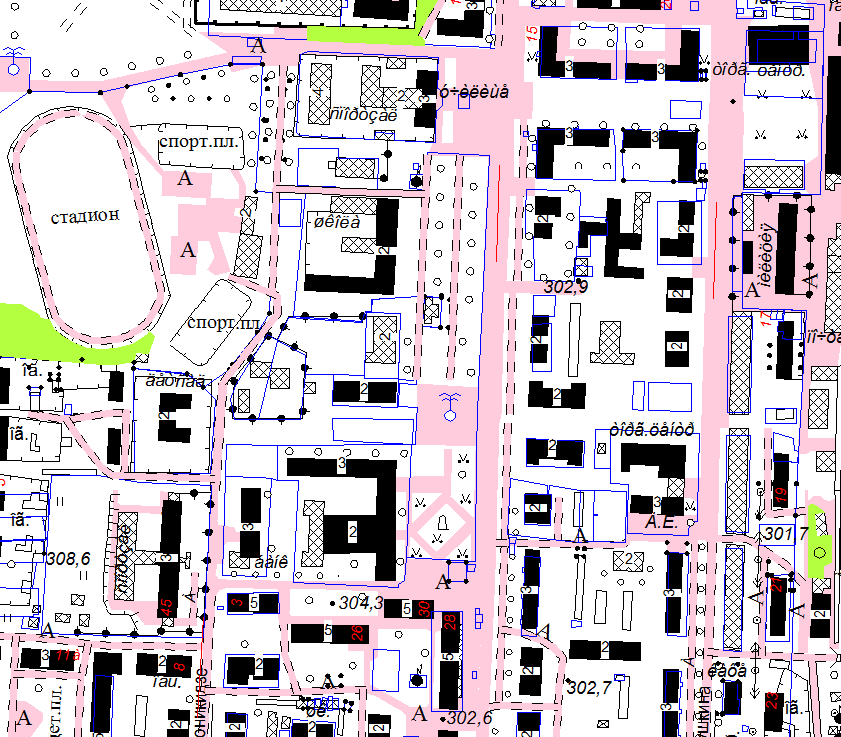 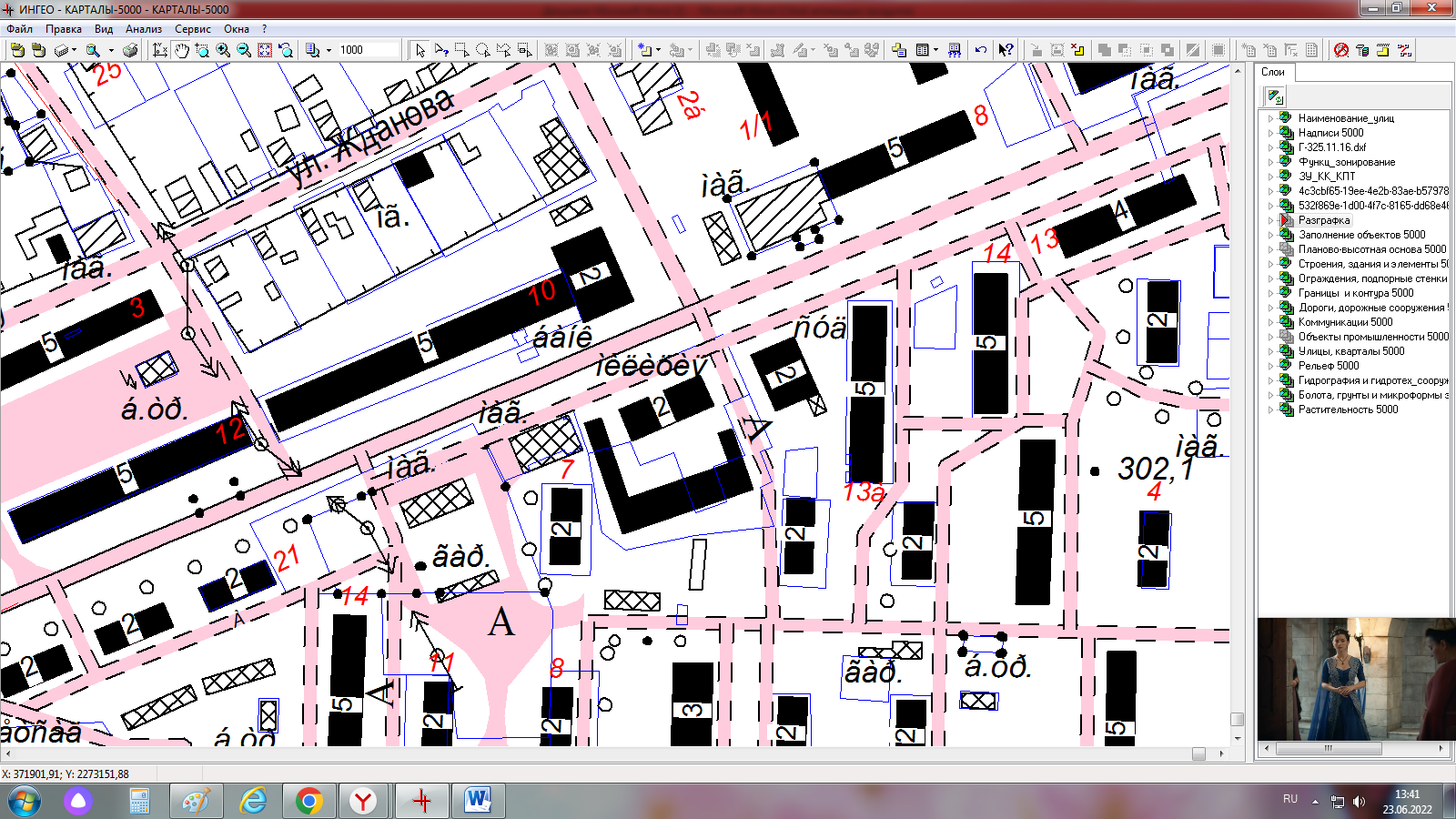 1) ул. Братьев Кашириных, д. 2 «М» 2) ул. Славы, д. 17 «Р» 3) ул. Славы, д. 13 «В»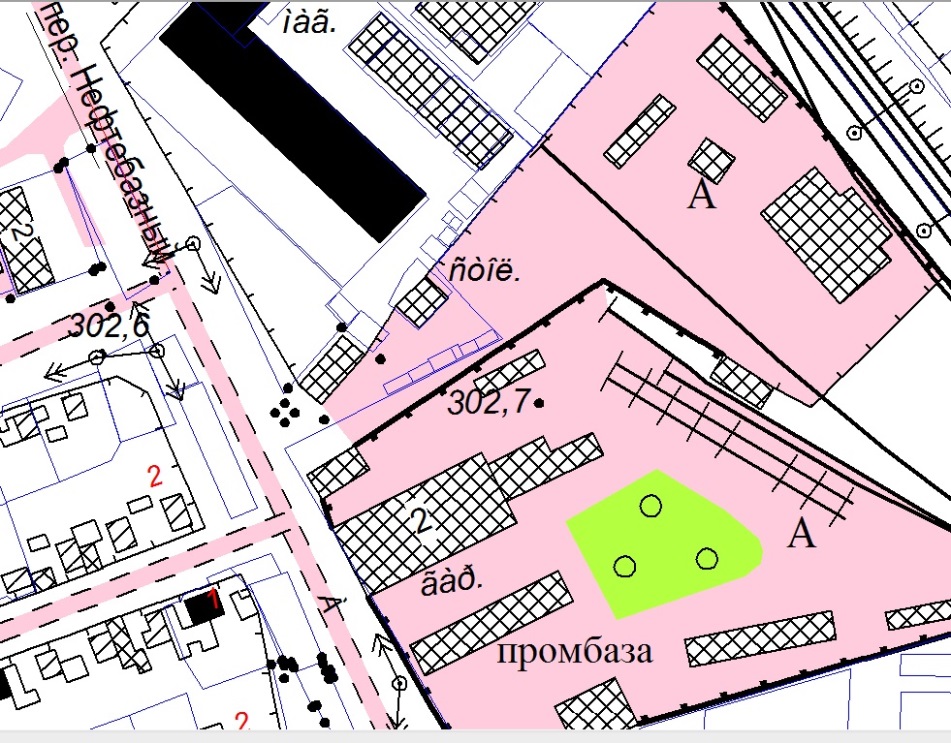 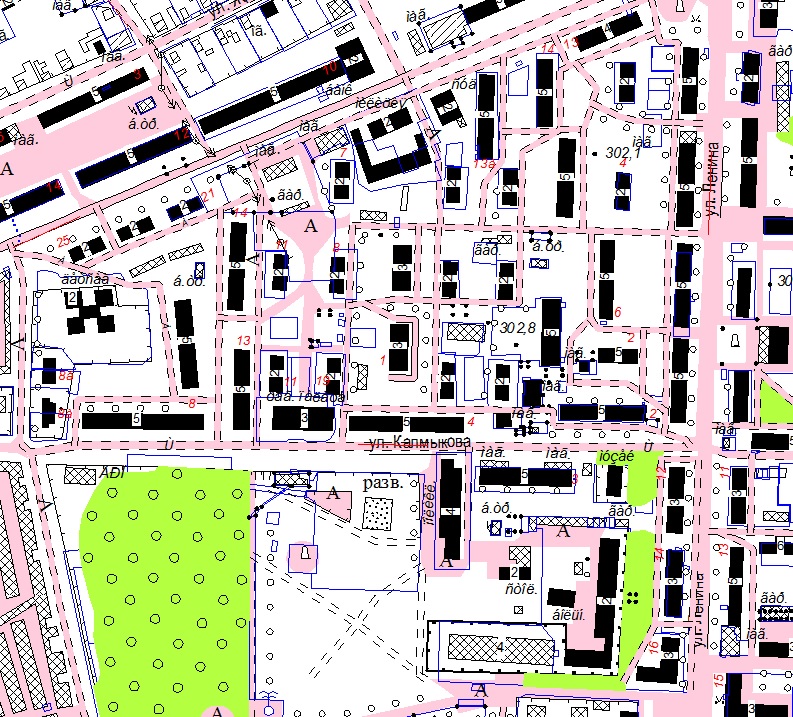                                                                                                                                           17) 154 м на северо-восток от жилого дома пер. Нефтебазный, д. 1 «Д»11)  ул. Ленина, д. 9 «Р»                                                                                                                                18) 18 м на юго-восток от склада пер. Нефтебазный, д. 3 «Д»  12) 149 м на восток от ориентира нежилого здания по адресу ул. Калмыкова, д. 4 «Е»                      19) 177,5 м на северо-восток от жилого дома по пер. Нефтебазный, д. 1 «Е»13) 15 м на север от ориентира ул. Ленина, д. 7 «Б»                                                                                 20) 16,2 м на северо-восток от ориентира нежилого здания пер. Нефтебазный д. 3 «М» 14) ул. Калмыкова, д. 4 «Б»                                                                                                                          21) 159,3 м на северо-восток от жилого дома пер. Нефтебазный, д. 3 «Н» 15) ул. Калмыкова, д. 4 «Г»16) ул. Стройплощадка, д. 9 «Е»       24) ул. Калмыкова, д. 2 «В»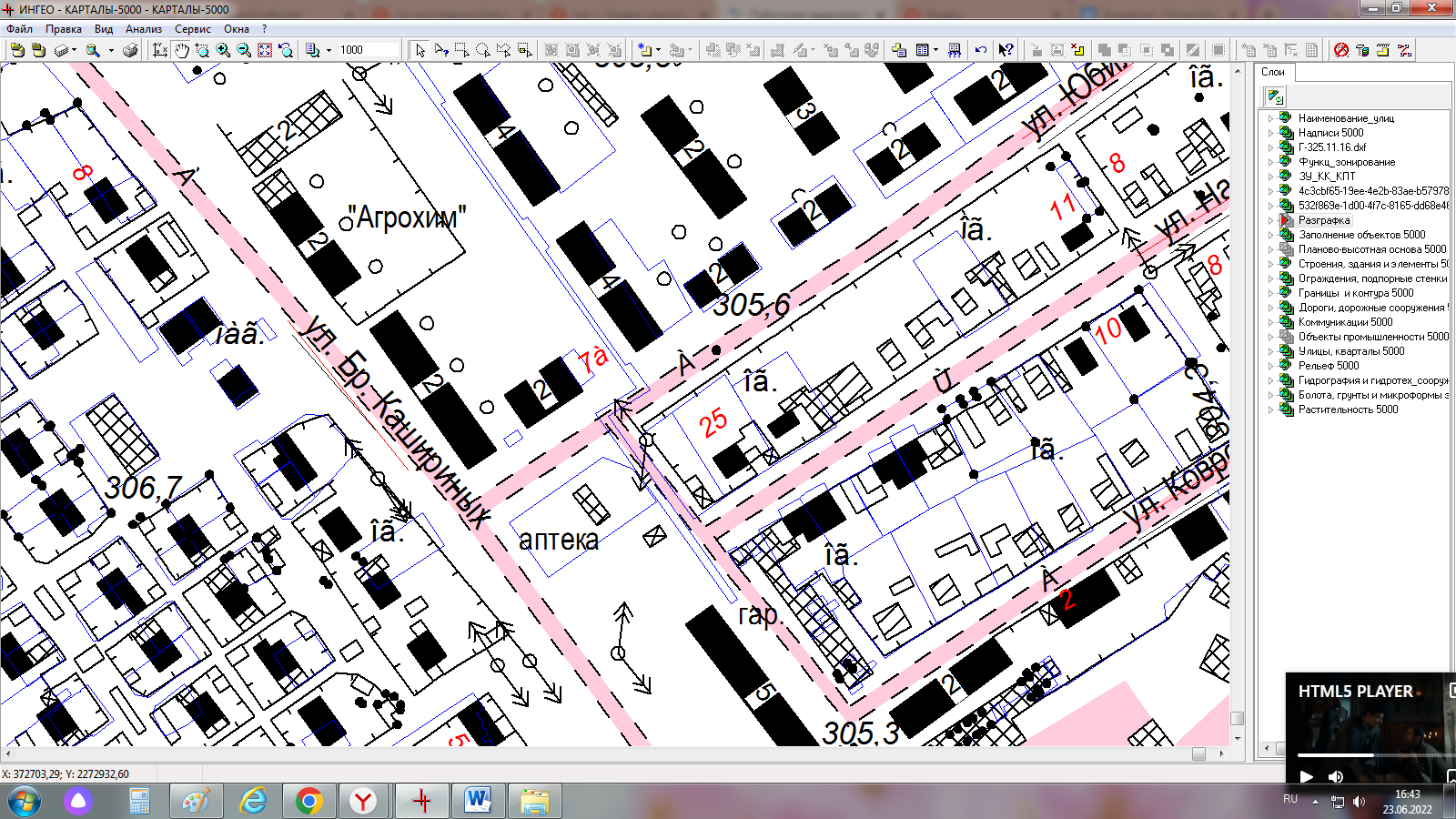 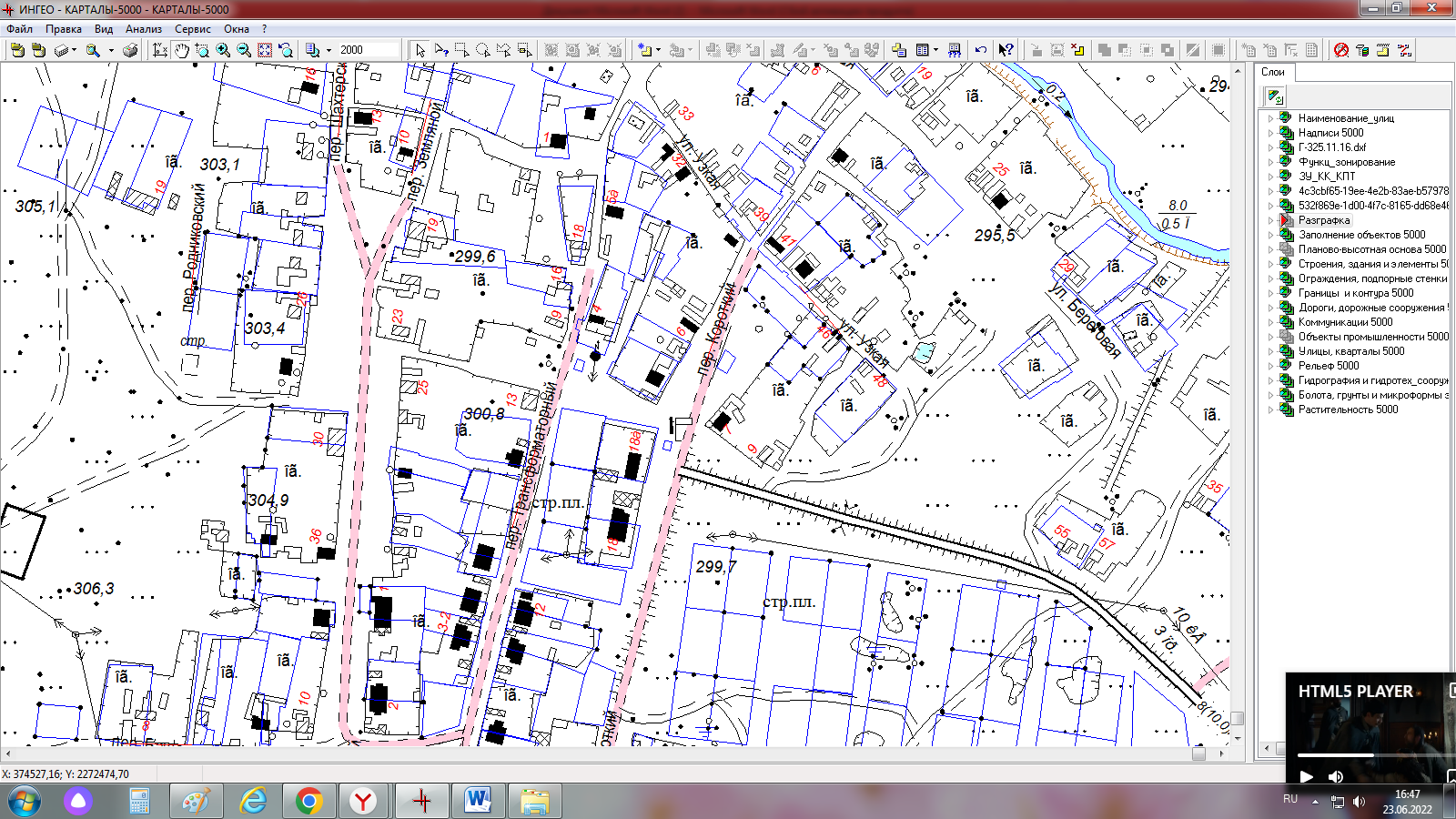 22) ул. Юбилейная, д. 7 «Р»                                                                                                               23) пер. Короткий, д. 18 «К»                  №п/н№п/нМестонахождение нестационарного торгового объекта(адрес нестационарного торгового объекта или адресный ориентир, позволяющий определить фактическое местонахождение нестационарного торгового объекта)Тип и специализация(при наличии) нестационарного торгового объектаПлощадь земельного участка, здания, строения, сооружения, на котором (в котором) расположен нестационарный торговый объект, предельная площадь земельного участка, здания, строения, соружения, на котором (в котором) планируется разместить нестационарный торговый объект (кв. метров)/при наличии кадастровый номер земельного участка, на котором расположен нестационарный торговый объектПлощадь земельного участка, здания, строения, сооружения, на котором (в котором) расположен нестационарный торговый объект, предельная площадь земельного участка, здания, строения, соружения, на котором (в котором) планируется разместить нестационарный торговый объект (кв. метров)/при наличии кадастровый номер земельного участка, на котором расположен нестационарный торговый объектПлощадь нестационарного торгового объекта, предельная площадь планируемого к размещению нестационарного торгового объекта(кв. метров)Период размещения нестационарного торгового объектаПериод размещения нестационарного торгового объектаНаименование  хозяйствующеего субъектаРазрешенный видиспользования земельного участка, на котором располагается (предполагается разместить) нестационарный торговый объектФорма собственности земельного участка, здания, строения, сооружения, где расположен (предполагается разместить) нестационарный торговый объект112344566789Карталинское городское поселениеКарталинское городское поселениеКарталинское городское поселениеКарталинское городское поселениеКарталинское городское поселениеКарталинское городское поселениеКарталинское городское поселениеКарталинское городское поселениеКарталинское городское поселениеКарталинское городское поселениеКарталинское городское поселениеКарталинское городское поселение1.ул.Бр. Кашириных,д. 2 «М»ул.Бр. Кашириных,д. 2 «М»киосккиоск16 кв.м74:08:4701020:10517 кв.мс 24.01.2012 г. по 12.12.2031г.ИП Березин И.П.действующийИП Березин И.П.действующийДля предпринимательской деятельностиМуниципальная2.ул. Славы, д. 17 «Р»ул. Славы, д. 17 «Р»павильонпавильон30 кв.м.74:08:4701037:3330 кв.м.с 26.02.2010г.по 26.02.2059г.ИП Шатрова А.Ю.действующийИП Шатрова А.Ю.действующийДля предпринимательской деятельностиМуниципальная3.ул. Славы, д. 13 «В»ул. Славы, д. 13 «В»киосккиоск12 кв.м.74:08:4701037:170112 кв.м.с 17.04.2019 г. по 10.04.2029 г.ИП Рыкова Н.В.действующийИП Рыкова Н.В.действующийДля предпринимательской деятельностиМуниципальная4.ул. Ленина, д. 28 «А»ул. Ленина, д. 28 «А»киосккиоск16 кв.м.74:08:4701040:11616 кв.м.с 01.09.2009г.по 01.09.2058г.ИП Алиев Х.С.действующий(р-н Новинка)ИП Алиев Х.С.действующий(р-н Новинка)Для предпринимательской деятельностиМуниципальная5.ул. Ленина, д. 27 «Р»ул. Ленина, д. 27 «Р»павильонпавильон30 кв.м.74:08:4701040:11330 кв.м.с 26.02.2010г.по 26.02.2059 г.ИП Пасютина Т.А. действующий (р-н Новинка, Роспечать)ИП Пасютина Т.А. действующий (р-н Новинка, Роспечать)Для предпринимательской деятельностиМуниципальная6.ул. Пушкина,д. 22 «А»ул. Пушкина,д. 22 «А»павильонпавильон13 кв.м.74:08:4701040:13813 кв.м.с 14.03.2011 г.по 14.03.2060 г.ИП Рыкова Н.В.(Роспечать)ИП Рыкова Н.В.(Роспечать)Для предпринимательской деятельностиМуниципальная7.ул. Пушкина, д. 26 «А»ул. Пушкина, д. 26 «А»киосккиоск50 кв.м.74:08:4701040:115550 кв.м.с 26.042018 г.по 26.04.2028 г.ИП Каравенчикова Р.С.ИП Каравенчикова Р.С.Для предпринимательской деятельностиМуниципальная8.ул. Орджоникидзе, д. 3 «А»ул. Орджоникидзе, д. 3 «А»киосккиоск3,7 кв.м74:08:4701040:12368 кв.м.21.09.2020г.по 20.09.2026г.ИП Бальков А.В.ИП Бальков А.В.Для предпринимательской деятельностиМуниципальная9.ул. Ленина, д. 28 «Б»ул. Ленина, д. 28 «Б»Земельный участок, место для размещения киоскаЗемельный участок, место для размещения киоска12 кв.м74:08:4701040:136912 кв.м-свободный з/усвободный з/уДля предпринимательской деятельностиМуниципальная10.ул. Пушкина, д. 13 «С»ул. Пушкина, д. 13 «С»павильон(салон связи)павильон(салон связи)16 кв.м74:08:47010406:2616 кв.м.с 23.03.2018 г. по 22.03.2028 г.ИП Бабакаев Е.В.ИП Бабакаев Е.В.Для предпринимательской деятельностиМуниципальная11.ул. Ленина, д. 9 «Р»ул. Ленина, д. 9 «Р»павильонпавильон30 кв.м.74:08:4701037:22730 кв.м.с 26.02.2010г.по 26.02.2059г.ИП Шатрова А.Ю.действующий возле РоссииИП Шатрова А.Ю.действующий возле РоссииДля предпринимательской деятельностиМуниципальная12.  ул. Калмыкова, д. 4 «Е»  ул. Калмыкова, д. 4 «Е»ларекларек21 кв.м.74:08:4701037:162121 кв.м.с 29.10.2019 г. по 28.10.2029 г..ИП Шатрова А.Ю.ИП Шатрова А.Ю.Для предпринимательской деятельностиМуниципальная13.ул. Ленина, д. 7 «Б»ул. Ленина, д. 7 «Б»киосккиоск15 кв.м.74:08:4701037:20116 кв.м.-свободный з/усвободный з/уДля предпринимательской деятельностиМуниципальная14.ул. Калмыкова, д. 2 «Б»ул. Калмыкова, д. 2 «Б»павильонпавильон59 кв.м.74:08:4701037:26359 кв.м.с 12.08.2021 г. по 11.08.2031 г.ИП Давлятов Ф.З.ИП Давлятов Ф.З.Для предпринимательской деятельностиМуниципальная15.ул. Калмыкова, д. 4 «Г»ул. Калмыкова, д. 4 «Г»киосккиоск20 кв.м74:08:4701037: 4320 кв.м.с 07.06.2018 г. по 30.05.2028 г.ИП Ватолина Е.В.ИП Ватолина Е.В.Для предпринимательской деятельностиМуниципальная16.ул. Стройплощадка, д. 9 «Е»ул. Стройплощадка, д. 9 «Е»киосккиоск35 кв.м74:08:4701037:201635 кв.м.с 01.03.2016 по 22.01.2026ИП Плетнев А.А.ИП Плетнев А.А.Для предпринимательской деятельностиМуниципальная17.пер. Нефтебазный, д. 1 «Д»пер. Нефтебазный, д. 1 «Д»киосккиоск40 кв.м.74:08:4701016:6640 кв.м.с 03.09.2010 г.по 03.09.2059 г.ИП Давлятов Н.З. (фрукты и овощи)ИП Давлятов Н.З. (фрукты и овощи)Для предпринимательской деятельностиМуниципальная18.пер. Нефтебазный, д. 3 «Л»пер. Нефтебазный, д. 3 «Л»киосккиоск12 кв.м.74:08:4701016:3612 кв.м.-свободный  земельный участок(орские колбасы)свободный  земельный участок(орские колбасы)Для предпринимательской деятельностиМуниципальная19.ул. К.Маркса, д.8ул. К.Маркса, д.8земельный участок, место для размещения киосказемельный участок, место для размещения киоска12 кв.м.74:08:4701016:7412 кв.м.-свободный з/у(орские колбасы)свободный з/у(орские колбасы)Для предпринимательской деятельностиМуниципальная20.пер. Нефтебазный, д. 3 «М»пер. Нефтебазный, д. 3 «М»павильонпавильон28 кв.м.74:08:4701016:7628 кв.м.с 30.0.2017 г. по 29.10.2027 г.ИП Матвиенко Н.Н.действующийИП Матвиенко Н.Н.действующийДля предпринимательской деятельностиМуниципальная21.пер. Нефтебазный, д.3 «Н»пер. Нефтебазный, д.3 «Н»земельный участок, место для размещения киосказемельный участок, место для размещения киоска14 кв.м.74:08:4701016:7314 кв.м.-свободный з/усвободный з/уДля предпринимательской деятельностиМуниципальная22.ул. Юбилейная,д. 7 «Р»ул. Юбилейная,д. 7 «Р»павильонпавильон25 кв.м.74:08:4701010:13315,75 кв.м.-свободный  земельный участоксвободный  земельный участокДля предпринимательской деятельностиМуниципальная23.пер. Короткий, д. 18 «К»пер. Короткий, д. 18 «К»киосккиоск40 кв.м.74:08:4701001:10540 кв.м.-Свободный(остановочный комплекс)Свободный(остановочный комплекс)Для предпринимательской деятельностиМуниципальная24.ул. Калмыкова,д. 2 «В»ул. Калмыкова,д. 2 «В»павильонпавильон72 кв.м.74:08:4701037:23272 кв.м.с 30.03.2009 г. по 30.03.2058 г.ИП Могилев А.М. ИП Могилев А.М. Для предпринимательской деятельностиМуниципальная